NAME …………………………………………………………… INDEX NO …………………………….                                                                                                   Candidates signature ……………………...                                                                                                    Date ………………………………………233/3CHEMISTRYPAPER 3 (PRACTICAL)JULY/AUGUST 2019TIME: 2 ¼ HRSGATUNDU SOUTH JOINT EXAM                                                        Kenya Certificate of Secondary Education                                                                      CHEMISTRY PAPER 3                                                                             (Practical)JULY/AUGUST 2019TIME 2 ¼ HOURSInstructions to candidatesAnswer all the questions in the spaces provided.You are not allowed to start working with the apparatus for the first 15 minutes of the 2 ¼ hours allocated for this paper. This time is to enable you read the question paper and make sure you have all the chemicals and apparatus you may need.Mathematical tables and electronic calculators may be used.All working must be clearly shown where necessary.For Examiner’s use onlyPlease turn overYou are provided with Solution S containing 25.2g per dm3 of a compound H2C2O4X.H2O.Solution W 1.99M sodium hydroxide solution.You are required to: -Prepare a dilute solution sodium hydroxide (solution W)Determine the value of X in H2C2O4X.H2O.PROCEDURE I:Using a pipette and pipette filler, place 25cm3 of solution W into a 250cm3. Volumetric flask shake well.Add more distilled water up to the mark. Label this solution Q. Fill a burette with solution S, pipette 25.0cm3 of solution Q into a conical flask. Add two drops of phenolphthalein indicator and titrate with solution S. Record your observations in table 1. Repeat two more times and complete the table.TABLE I:											(4mks)Determine the:Average volume of solution S used.							(1mk)Concentration of solution Q in moles dm-3.						(1mk)Concentration of solution S in moles dm-3.						(2mks)The RFM (relative formula mass) of H2C2O4.XH2O.					(1mk)The value of x in H2C2O4.xH2O.							(1mk)(H =1, C= 12, O =16)PROCEDURE IIYou are provided with the following: -Hydrogen peroxide labelled solution A.Dilute sulphuric acid labelled solution B.Sodium thiosulphate labelled solution C.Potassium iodide labelled solution D.Starch solution labelled solution E.Distilled water in a wash bottle.You are required to determine how the rate of hydrogen peroxide with potassium iodide varies with the concentration of hydrogen peroxide.EXPERIMENT 1.Label two 200ml or 250ml beakers as beaker 1 and beaker 2.Using a clean burette, place 25.0cm3 of solution A into beaker 1. Into the same beaker, add 20cm3 of solution B using a 50ml or 100ml measuring cylinder. Shake the contents of beaker 1.Using a 10ml measuring cylinder, place 5cm3 of solution C into beaker 2 followed by 5cm3 of solution D then 2cm3 of solution E. Shake the contents of beaker 2. Pour the contents of beaker 2 into beaker 1 and start a stop clock/watch immediately. Swirl the mixture and let it stand. Note the time taken for the blue colour to appear. Record the time in the space provided for experiment 1 in the table below. Clean beaker 1. Repeat the procedure with the volume of water solutions A, B, C D and E as shown in the table for experiments 2 to 5.                                                                                           Complete the table by computing  sec -1.						(7½mks)Plot a graph of  sec -1. (y- axis) against volume of hydrogen peroxide used (solution A)(3mks)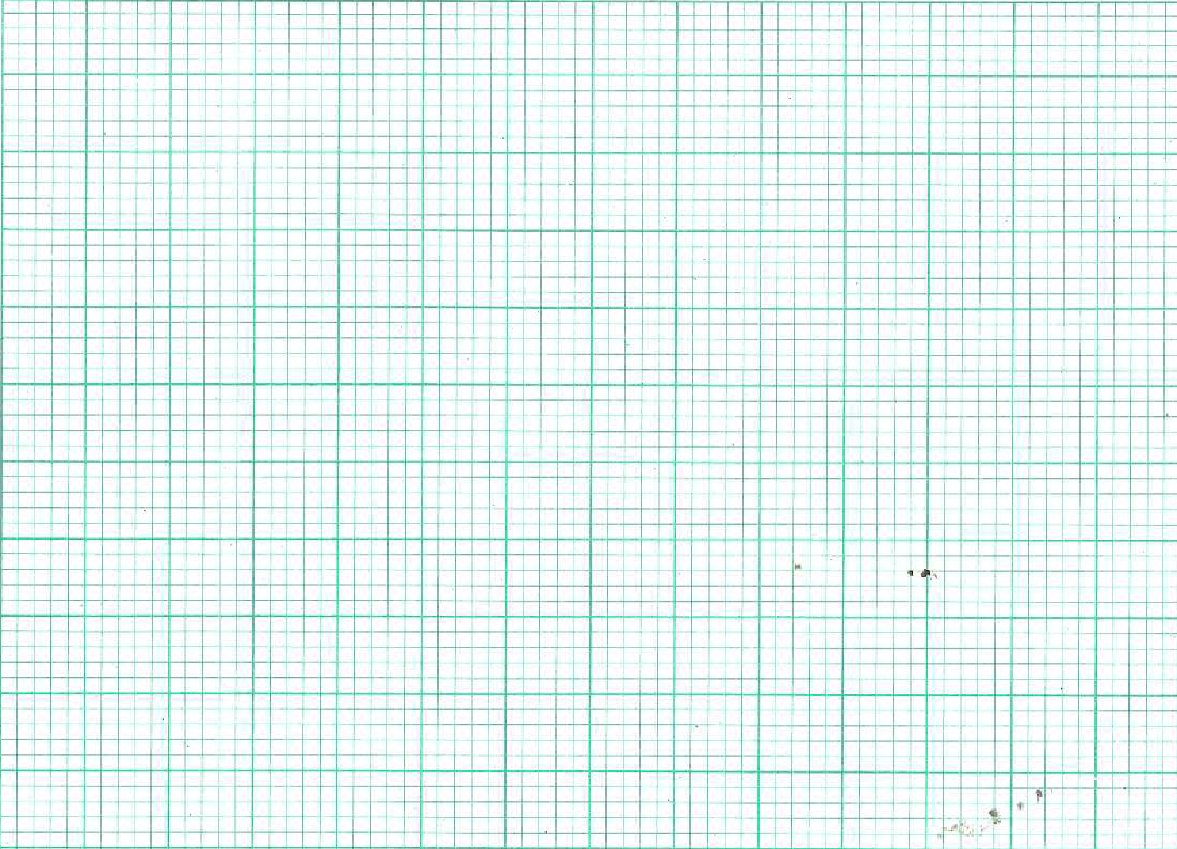 From your graph, determine the time that would be taken if the contents of beaker 1 were: 17.5cm3 water, 7.5cm3 solution A and 20cm3 solution B.						(2mks)………………………………………………………………………………………………………………………………………………………………………………………………………….…………………………………………………………………………………………………………………….……………………………………………………………………………………………….…………How does the rate of reaction of Hydrogen peroxide with potassium iodide vary with the concentration of hydrogen peroxide?								(1mk)……………………………………………………………………………………………….………………………………………………………………………………………………………….………………………………………………………………………………………………………….………………………………………………………………………………………………………….…………(a)	Place about half of the solid H in a clean dry test tube. Heat the solid gently and then strongly. Test for any gas produced using both blue and red litmus papers.(b)	Dissolve the remaining portion of solid H in about 8cm3 of distilled water contained in a boiling                   	tube. Divide the solution into three portions.	(i)	To the first portion, add aqueous sodium hydroxide drop wise until in excess.(ii)	To the second portion, add two drops of solution A (hydrogen peroxide) then add aqueous sodium hydroxide drop wise until in excess.(iii)	 (a)	To the third portion, add 2 – 3 drops of barium chloride solution.	(b)	 To the mixture in (iii) (a) above, add about 2cm3 of 2M aqueous hydrochloric acid.You are provided with liquid F. Carry out the tests below. Record your observations and inferences in the spaces provided.Place three or four drops of liquid F on a watch glass. Ignite the liquid using a Bunsen burner.To about 1cm3 of liquid F in a test tube, add about 1cm3 of distilled water and shake thoroughly.To about 1cm3 of liquid F in a test tube, add a small amount of solid sodium carbonate.To about 2cm3 of liquid F in a test tube, add about 1cm3 of acidified potassium dichromate (VI). Warm the mixture gently and allow it to stand for about one minute.QUESTIONMAXIMUM SCORECANDIDATES SCORE123TOTAL SCOREIIIIIIFinal burette reading (cm3)Initial burette reading (cm3)Volume of solution S used (cm3)Experiment Beaker 1Beaker 1Beaker 1Beaker 2Beaker 2Beaker 2Experiment Volume of water (cm3)Volume of hydrogen peroxide solution A (cm3)Volume of dilute sulphuric acid, solution B (cm3)Volume of sodium thiosulphate, solution C (cm3)Volume of potassium iodide, solution D (cm3)Volume of starch solution, solution E (cm3)Time (sec) Sec -1.10252055225202055231015205524151020552520520552ObservationsInferences(3½mks)ObservationsInferences(2mks)ObservationsInferences(1½mks)ObservationsInferences(1½mks)ObservationsInferences(2mks)ObservationsInferences(1mk)ObservationsInferences(½mk)(1mk)ObservationsInferences(1mk)(1mk)ObservationsInferences(1mk)(1mk)